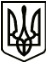 МЕНСЬКА МІСЬКА РАДАВИКОНАВЧИЙ КОМІТЕТ РІШЕННЯ21 грудня 2021 року	м. Мена	                         № 400Про надання одноразової грошової матеріальної допомогиРозглянувши заяви громадян про надання одноразової грошової матеріальної допомоги Домашенко Юлії Володимирівни (м. Мена), Гераскіної Валентини Миколаївни (м. Мена), Мекшун Василя Михайловича (м. Мена), Резніченко Тетяни Степанівни (м. Мена), Лебединського Андрія Вікторовича (м. Мена), Дей Ірини Вікторівни (м. Мена), Розі Тамари Олександрівни (м. Мена), Ілляшенко Ніни Василівни (м. Мена), Зінченко Юрія Володимировича (смт. Макошине), Дорошенко Антоніни Петрівни (с. Величківка), Богатирьової Тетяни Станіславівни (с. Ліски) та подані нею документи, враховуючи матеріально-побутові умови проживання та скрутне матеріальне становище, що склалося в заявників, відсутність коштів на лікування, беручи до уваги показники бюджету Менської міської територіальної громади на 2021 рік, на підставі протоколу комісії з надання матеріальної допомоги жителям Менської міської територіальної громади від 16 грудня 2021 року, створеної розпорядженням міського голови від 02 лютого 2018 року № 33, керуючись Законом України «Про місцеве самоврядування в Україні», ст. 34, виконавчий комітет Менської міської радиВИРІШИВ:      1. Надати одноразову грошову матеріальну допомогу громадянам:Домашенко Юлії Володимирівні (м. Мена), в сумі 5000,00 грн.Гераскіній Валентині Миколаївні  (м. Мена), в сумі 4000,00 грн.Резніченко Тетяні Степанівні (м. Мена), в сумі 2000,00 грн.Лебединському Андрію Вікторовичу (м. Мена), в сумі 10 000,00 грн.Дей Ірині Вікторівні (м. Мена), в сумі 2000,00 грн.Розі Тамарі Олександрівні (м. Мена), в сумі 5000,00 грн.Ілляшенко Ніні Василівні (м. Мена), в сумі 4000,00 грн.Зінченко Юрію Володимировичу (смт. Макошине), в сумі 4000,00 грн.Богатирьовій Тетяні Станіславівні (с. Ліски) в сумі 2000,00 грн.2. Відмовити в наданні матеріальної грошової допомоги Дорошенко А. П. та Мекшун В. М. у зв’язку з повторним зверненням згідно Положення про порядок надання одноразової матеріальної допомоги, а саме п. 7. підпункту 7.1.3. Надання допомоги здійснити шляхом перерахування коштів в установленому порядку з урахуванням утриманих податків та зборів.4. Контроль за виконанням рішення покласти на начальника відділу бухгалтерського обліку та звітності, головного бухгалтера Менської міської ради С.А. Солохненко.Міський голова	Геннадій ПРИМАКОВ